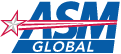 Job Title: 		Facility Cleaner  
Department: 		Operations
Reports To:	 	Custodial Manager
Job Type:	 	Part-Time
Summary 
ASM Global, the leader in privately managed public assembly facilities, is seeking part-time Facility Cleaners.  In this role, you will perform various physical tasks to clean and maintain the arena and various function rooms for events and provide other operational tasks as needed.  Essential Duties and Responsibilities 
Include the following. Other duties may be assigned.General cleaning and sanitation of the facility inside and out.Empty garbage receptacles trash and recyclable containers.Clean and sanitize restrooms, player’s benches, penalty box, bleachers, locker rooms, and showers.Sweep/mop/ vacuum floors, and stairwells.Operates assigned equipment including power scrubbers, power washers, etc.Clean glass doors and windows.Restock paper towels, toilet paper, and soap dispensers regularly.To maintain a safe and clean facility.Qualifications 
To perform this job successfully, an individual must be able to perform each essential duty satisfactorily. The requirements listed below are representative of the knowledge, skill, and/or ability required. Reasonable accommodations may be made to enable individuals with disabilities to perform the essential functions.RequirementsPrevious custodial experience is an asset.Ability to work in a team environment, take direction, and work individually.Professional presentation, appearance and work ethic.Ability to work varied schedule including evenings, overnights and weekends.Physical Demands 
Specific physical demands for this job include, but not limited to moderate lifting and carry up to 50 lbs, standing, walking, pushing, pulling, sitting, working in cold arena, bending, kneeling, reaching and squatting. 	Other Requirements
Due to the nature of our business candidates must be able to work irregular hours as dictated by the event schedule, including nights, weekends and holidays. Must have the ability to modify their schedule as the event dictates.  TO APPLYPlease send resumes to:Nicole MailletCustodial Managernmaillet@avenircentre.comPlease ensure the subject line reads: Facility Cleaner
Only successful applicants will be contacted.